Australian Capital TerritoryRoad Transport (General) Declaration that the road transport legislation does not apply to certain roads and road related areas 2003 (No 7)Disallowable instrument DI2003—267made under theRoad Transport (General) Act 1999, s12  (Power to include or exclude areas in road transport legislation)I declare that the road transport legislation does not apply to the roads or road related areas used or impinged on by any competing vehicle participating in a ‘green’ special stage of the 2003 Caltex Airport Starmart Rally on 20 September 2003.For this declaration, the following definitions apply:Competing vehicle means:Any vehicle used for participating in a ‘green’ special stage of the 2003 Caltex Airport Starmart Rally.‘Green’ special stage means:The period from the time when a special stage is declared to be active for rally competition until the time when course control for that special stage is declared closed.Special stage means:The competitive route for the following special stage shown on Map 1, described as: Special stage 1 (SS1) – Borderline The competitive route for the following special stage shown on Map 2, described as: Special stage 7 (SS7) – ROC Road. This declaration has effect during the competitive ‘green’ special stages of the 2003 Caltex Airport Starmart Rally on 20 September 2003.  Indicative start times for vehicles participating in each ‘green’ special stage and indicative stage closure times for each ‘green’ special stage are set out in the attached Event Itinerary.Bill Wood
Minister for Urban Services17 September 2003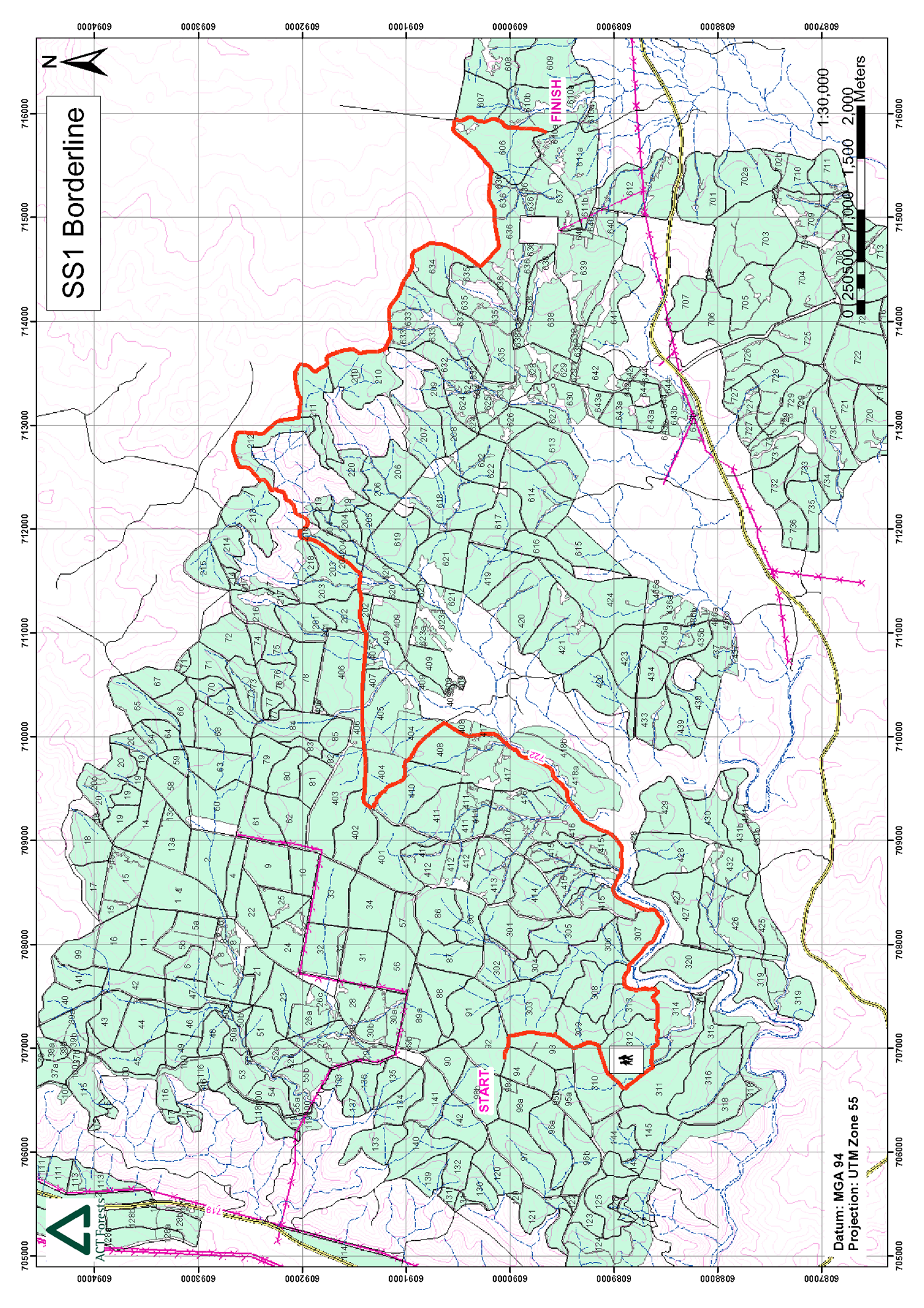 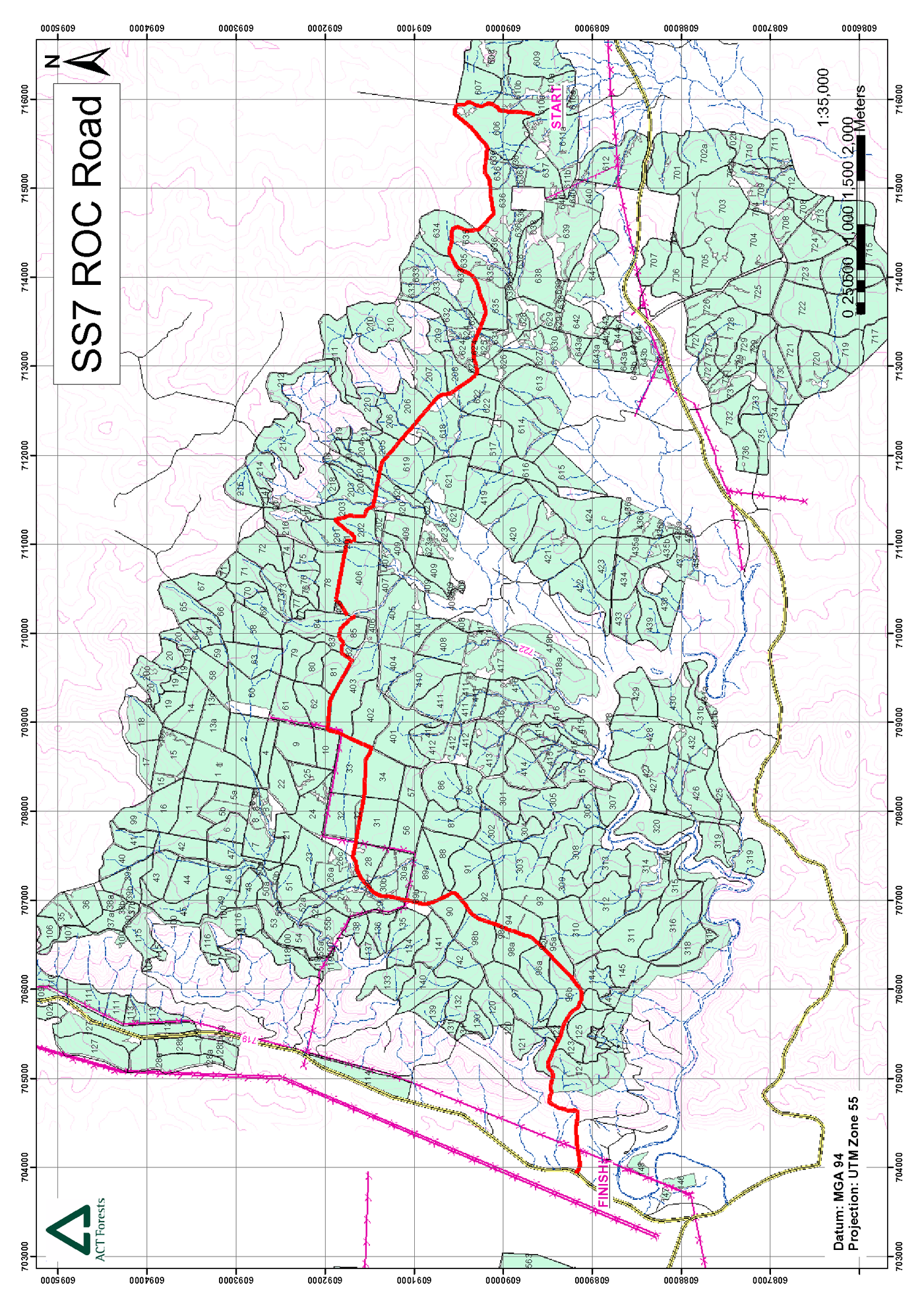 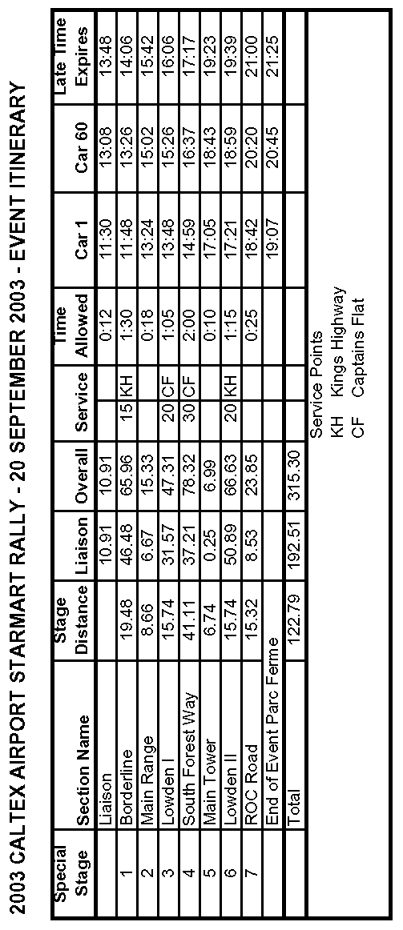 